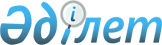 О мерах по реализации Закона Республики Казахстан "О внесении дополнений в Указ Президента Республики Казахстан, имеющий силу закона, "О государственной регистрации прав на недвижимое имущество и сделок с ним"
					
			Утративший силу
			
			
		
					Распоряжение Премьер-Министра Республики Казахстан от 27 августа 2004 года N 243-р. Утратило силу - распоряжением Премьер-Министра РК от 30 декабря 2004 года N 383-р (R040383)      Утвердить прилагаемый перечень нормативных правовых актов, принятие которых необходимо в целях реализации Закона  Республики Казахстан от 9 июля 2004 года "О внесении дополнений в Указ Президента Республики Казахстан, имеющий силу закона, "О государственной регистрации прав на недвижимое имущество и сделок с ним".       Премьер-Министр Утвержден           

распоряжением Премьер-Министра 

Республики Казахстан     

от 27 августа N 243       

Перечень 

нормативных правовых актов, принятие которых 

необходимо в целях реализации Закона  Республики Казахстан 

от 9 июля 2004 года "О внесении дополнений в Указ Президента 

Республики Казахстан, имеющий силу закона, "О государственной 

регистрации прав на недвижимое имущество и сделок с ним" ____________________________________________________________________ 

 N |    Наименование     |   Форма     |   Срок    |Государственный 

п/п|    нормативного     | завершения  | исполнения|    орган, 

   |     правового       |             |           |ответственный 

   |       акта          |             |           |за исполнение 

____________________________________________________________________ 

1   Об утверждении        Постановление  Октябрь     МЮ, МФ, АЗР 

    Правил взаимодействия Правительства  2004 года 

    государственных       Республики 

    органов при           Казахстан 

    проведении поэтапной 

    регистрации прав 

    (обременении прав) на 

    недвижимое имущество 2   Об утверждении        Постановление  Январь      МЮ, МФ, 

    территорий и сроков   Правительства  2005 года   АЗР 

    проведения поэтапной  Республики 

    регистрации прав      Казахстан 

    (обременений прав) 

    на недвижимое 

    имущество 

____________________________________________________________________ 
					© 2012. РГП на ПХВ «Институт законодательства и правовой информации Республики Казахстан» Министерства юстиции Республики Казахстан
				